Eastlea Primary – additional Sports Premium funding (2017-18)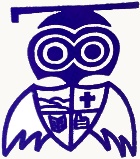 Our extra Sports premium money (approx. £8760) has been used to expand our PE curriculum and opportunities for all of our pupils.  A proportion of the money (£1500) has subsidised a residential visit to Hawkhirst Activity Centre, at Kielder. This has allowed the majority of our Year 5 class (all students that wanted to go - 26/29) to take part in a whole range of adventurous activities. The money has also allowed us to take Year 4, 5 and 6 for an adventurous day at ‘Wet n Wild’ as one of our ‘Golden Days’. We were able to subside the swimming lessons for Year 4 and then allow them to use their newly acquired skills on their day out (£1000). Money has been used for a range of equipment and clubs for all of the children to use. A running track has been burnt into the grass field at the back of the school (£400). This has meant that the weekly lunchtime Running Club have a measured tracked to use throughout the year. The track  has been used in lessons and also for whole school events (Welly Walk/Sports Relief mile).  It has allowed the children to all come together and participate in sports events as a school. It has also resulted in a Woodland Walk Club for all ages that is run by a member of staff and Year 6 children. This is a great physical activity for the children who are perhaps not wanting to take part in a sports club. ‘Smooga’ style panels have allowed us to section off the yard (£2000) and allow a range of different activities to happen during breaks, lunchtimes, lessons and clubs (e.g. a football zone, an obstacle course area at lunchtimes, cricket areas etc). A wide range of additional playground equipment has been purchased – out-door speaker to allow music to play during breaks and lunchtimes (£200), a class set of hoops, skipping ropes, volleyball nets, bowling skittles, large draughts sets (£500).Activities to allow children to access playtimes/lunchtimes effectively and therefore settle more readily to the afternoon curriculum have been one of our School Improvement Plan priorities. Playground leaders/ Sports Leaders run activities for all the children using the new equipment. Bear’s Buddies – a programme run by Bear from the Cramlington Rockets (£240) has been used to promote self-confidence and esteem with a targeted group of KS1 and KS2 pupils (extended to a full term after a trial period of 6 weeks).Extra money has been given to the Sports Partnership so that extra clubs, activities and ‘taster sessions’ can be booked so that a full programme of extra-curricular clubs has been offered to all children throughout the school (£180 per club for a 6 week session). e.g. on Sports Relief Day the children were able to trial different sports on offer at clubs in the local community, e.g. girls football, cricket and boxing. This has then led to follow up after school clubs.V Stafford (PE/Sports Coordinator)